CONCOURS DE PHOTOGRAPHIE IES PILAR LORENGARMATHÉMATIQUES dans la NATURE	CATÉGORIE 1:  SYMÉTRIES  (Animaux, plantes , paysages, roches...)	CATÉGORIE 2:  NOMBRES MAGIQUES ET FRACTALES   (Fibonacci, nombre d’or...)Réglements:Chaque photographie doit être prise par le participant (pas obtenue de livres ou d’internet).Concours ouvert aux étudiants inscrits dans l’établissement IES Pilar Lorengar.Chaque participant au concours peut présenter un maximum de 3 photos.Format jpg. Taille 1600x1200 pixels.Ajouter un titre à la photo. (Soyez imaginatif)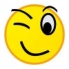 Envoyez chaque photographie (gardées avec son titre et le nom du participant) à l’adresse: pitagoraslorengar@gmail.com  en indiquant la catégorie dans laquelle la photo est inscrite.Date limite de réception: 18 Janvier 2019.Il y aura un prix pour chaque catégorie qui consiste en une carte cadeau FNAC.EN PLUS:Les 10 meilleures photos (y compris les lauréates) seront envoyées au concours de photographie mathématique organisé par l’établissement IES ANDALÁN.Une exposition avec toutes les photos reçues aura lieu dans le lycée au cours de la Semaine Culturelle ou la Semaine Connexion Mtehématique.	ORGANISÉ PAR:  DÉPARTEMENT DE  BIOLOGIE ET GÉOLOGIE  ET  DÉPARTEMENT DE MATHÉMATIQUESCONCOURS DE PHOTOGRAPHIE IES PILAR LORENGARMATHÉMATIQUES dans la NATURE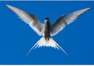 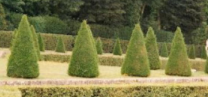 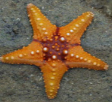 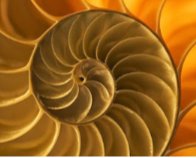 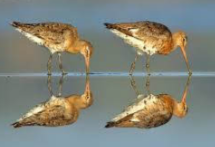 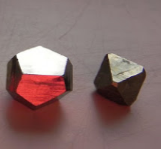 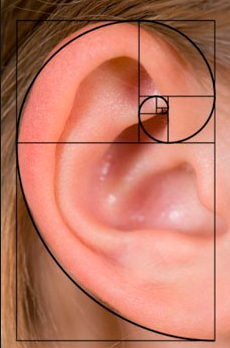 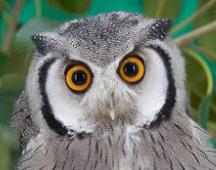 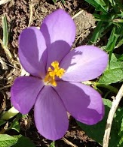 